	Vadovaudamasi Lietuvos Respublikos vietos savivaldos įstatymo 16 straipsnio 2 dalies 26 punktu, Lietuvos Respublikos paramos būstui įsigyti ar išsinuomoti įstatymo 25 straipsnio 2 dalies 5 punktu, Parduodamų Pagėgių savivaldybės būstų ir pagalbinio ūkio paskirties pastatų sąrašu, patvirtintu Pagėgių savivaldybės tarybos 2015 m. rugpjūčio 9 d. sprendimu Nr. T- 156 „Dėl parduodamų Pagėgių savivaldybės būstų ir pagalbinio ūkio paskirties pastatų sąrašo patvirtinimo“, atsižvelgdama į Turto vertės nustatymo 2020 m. gruodžio 22 d. ataskaitą ir į Žydrūno Vaičekausko 2020 m. gruodžio 7 d. prašymą, Pagėgių savivaldybės taryba n u s p r e n d ž i a:	1. Parduoti Žydrūnui Vaičekauskui už rinkos kainą butą, kurio unikalus Nr. 8890-0001-2016:0008, bendras plotas – 46,62 kv. m, su bendro naudojimo patalpa a-4 (1/2 iš 4,24 kv. m) esantį pastate, kurio unikalus Nr. 8890-0001-2016, žymėjimas plane 1A1p, registro Nr. 50/145793, kadastro duomenų fiksavimo data 1998-12-28,  esantį adresu: Vytauto g. 6-4, Pagėgių mieste, pagal vertės nustatymo ataskaitą už 5000,00 Eur.	2. Įpareigoti Savivaldybės administracijos Turto ir ūkio skyriaus vedėjo pavaduotoją Laimutę Šegždienę, notariškai įgaliotą Savivaldybės administracijos direktoriaus 2020 m. vasario 20 d. įgaliojimu, pasirašyti pirkimo − pardavimo sutartį.	3. Parduotą butą nurašyti iš  Pagėgių savivaldybės administracijos Pagėgių seniūnijos buhalterinės apskaitos.	4. Sprendimą paskelbti Pagėgių savivaldybės interneto svetainėje www.pagegiai.lt.	Šis sprendimas gali būti skundžiamas Regionų apygardos administracinio teismo Klaipėdos rūmams (Galinio Pylimo g. 9, 91230 Klaipėda) Lietuvos Respublikos administracinių bylų teisenos įstatymo nustatyta tvarka per 1 (vieną) mėnesį nuo sprendimo paskelbimo ar įteikimo suinteresuotiems asmenims dienos.Savivaldybės meras				       Vaidas Bendaravičius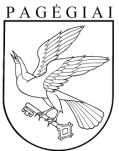 Pagėgių savivaldybės tarybasprendimasdėl buto PARDAVIMO ŽYDRŪNUI VAIČEKAUSKUI2021 m. vasario 18 d. Nr. T-27Pagėgiai